MN Resilient Cities CoalitionElected Leaders, City staff and commission volunteers from 40 MN Cities collaborating to meet their community-wide energy, climate and resilience goals. www.allianceforsustainability.com/resilientcitiesMN Resilient Cities CoalitionElected Leaders, City staff and commission volunteers from 40 MN Cities collaborating to meet their community-wide energy, climate and resilience goals. www.allianceforsustainability.com/resilientcitiesMN Resilient Cities CoalitionElected Leaders, City staff and commission volunteers from 40 MN Cities collaborating to meet their community-wide energy, climate and resilience goals. www.allianceforsustainability.com/resilientcitiesMN Resilient Cities CoalitionElected Leaders, City staff and commission volunteers from 40 MN Cities collaborating to meet their community-wide energy, climate and resilience goals. www.allianceforsustainability.com/resilientcitiesContact Sean Gosiewski, Executive Director, Alliance for Sustainability,  612-250-0389 Sean@afors.orgContact Sean Gosiewski, Executive Director, Alliance for Sustainability,  612-250-0389 Sean@afors.orgContact Sean Gosiewski, Executive Director, Alliance for Sustainability,  612-250-0389 Sean@afors.orgContact Sean Gosiewski, Executive Director, Alliance for Sustainability,  612-250-0389 Sean@afors.org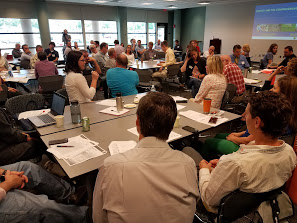 Please RSVP to join us in person or on line for ourSpring 2018 Planning for Resilient Cities Workshop 11:30 a.m. to 1:30 p.m., Webinar Noon to 1:00 p.m.Wed April 11, 2018 League of MN Cities 145 University Ave W, St Paul, MN 55103Learn from and explore with metro City and County planning staff who will share Please RSVP to join us in person or on line for ourSpring 2018 Planning for Resilient Cities Workshop 11:30 a.m. to 1:30 p.m., Webinar Noon to 1:00 p.m.Wed April 11, 2018 League of MN Cities 145 University Ave W, St Paul, MN 55103Learn from and explore with metro City and County planning staff who will share Energy, resilience and equity-related goals and strategies from their draft 2040 Comprehensive PlansImplementation strategies and partnerships to expand building efficiency, use of solar and wind, job access, EV readiness and infrastructure resilience.How cities are working together to launch a MN Resilient Cities Coalition to advance their workFREE Workshop & Webinar – please RSVP www.allianceforsustainability.com/resilientcities Energy, resilience and equity-related goals and strategies from their draft 2040 Comprehensive PlansImplementation strategies and partnerships to expand building efficiency, use of solar and wind, job access, EV readiness and infrastructure resilience.How cities are working together to launch a MN Resilient Cities Coalition to advance their workFREE Workshop & Webinar – please RSVP www.allianceforsustainability.com/resilientcities Energy, resilience and equity-related goals and strategies from their draft 2040 Comprehensive PlansImplementation strategies and partnerships to expand building efficiency, use of solar and wind, job access, EV readiness and infrastructure resilience.How cities are working together to launch a MN Resilient Cities Coalition to advance their workFREE Workshop & Webinar – please RSVP www.allianceforsustainability.com/resilientcities Energy, resilience and equity-related goals and strategies from their draft 2040 Comprehensive PlansImplementation strategies and partnerships to expand building efficiency, use of solar and wind, job access, EV readiness and infrastructure resilience.How cities are working together to launch a MN Resilient Cities Coalition to advance their workFREE Workshop & Webinar – please RSVP www.allianceforsustainability.com/resilientcities Public PolicyCities working together to ensure their interests are heard on state policy opportunities and challenges, i.e.Renewable energy standard Opposing local pre-emptionSee LMC policies belowProjectsCities collaborating to help high-impact projects to go to scale metro wide – i.e.EV infrastructure planningPV solar for municipal buildings & businessesBusiness BenchmarkingProjectsCities collaborating to help high-impact projects to go to scale metro wide – i.e.EV infrastructure planningPV solar for municipal buildings & businessesBusiness BenchmarkingPeer-learningon current and future energy/resilience topics Cities sharing resilience/energy comp plan strategies April 5EV infrastructure – planning ways to invest VW settlement $ Infrastructure funding strategies 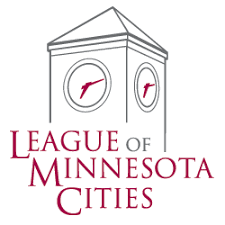 League of MN Cities - 2018 Legislative PoliciesThe LMC 2018 City Policies publication was created with member input and approved by the LMC Board on Nov. 9, 2017. www.lmc.org/page/1/legislative-policies.jsp SD-63. State Support for Municipal Energy Policy GoalsThe LMC calls on our legislators and state executive agencies charged with accomplishing the state’s energy policy goals to assist cities, townships and counties with tailored efforts to identify appropriate energy efficiency and renewable energy projects for undertaking at the local level.League of MN Cities - 2018 Legislative PoliciesThe LMC 2018 City Policies publication was created with member input and approved by the LMC Board on Nov. 9, 2017. www.lmc.org/page/1/legislative-policies.jsp SD-63. State Support for Municipal Energy Policy GoalsThe LMC calls on our legislators and state executive agencies charged with accomplishing the state’s energy policy goals to assist cities, townships and counties with tailored efforts to identify appropriate energy efficiency and renewable energy projects for undertaking at the local level.League of MN Cities - 2018 Legislative PoliciesThe LMC 2018 City Policies publication was created with member input and approved by the LMC Board on Nov. 9, 2017. www.lmc.org/page/1/legislative-policies.jsp SD-63. State Support for Municipal Energy Policy GoalsThe LMC calls on our legislators and state executive agencies charged with accomplishing the state’s energy policy goals to assist cities, townships and counties with tailored efforts to identify appropriate energy efficiency and renewable energy projects for undertaking at the local level.Relevant Dockets at the Public Utilities Commission (PUC):Integrated Resource Plans   17-286 Great River Energy   Upcoming IRPs:   Xcel Energy’s IRP due Feb1, 20192017 - 2019 Conservation Improvement Program (CIP) Triennial Plan  16-115 Xcel Energy CIP Triennial PlanRelevant Dockets at the Public Utilities Commission (PUC):Integrated Resource Plans   17-286 Great River Energy   Upcoming IRPs:   Xcel Energy’s IRP due Feb1, 20192017 - 2019 Conservation Improvement Program (CIP) Triennial Plan  16-115 Xcel Energy CIP Triennial PlanRelevant Dockets at the Public Utilities Commission (PUC):Integrated Resource Plans   17-286 Great River Energy   Upcoming IRPs:   Xcel Energy’s IRP due Feb1, 20192017 - 2019 Conservation Improvement Program (CIP) Triennial Plan  16-115 Xcel Energy CIP Triennial PlanRelevant Dockets at the Public Utilities Commission (PUC):Integrated Resource Plans   17-286 Great River Energy   Upcoming IRPs:   Xcel Energy’s IRP due Feb1, 20192017 - 2019 Conservation Improvement Program (CIP) Triennial Plan  16-115 Xcel Energy CIP Triennial Plan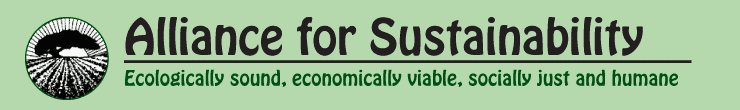 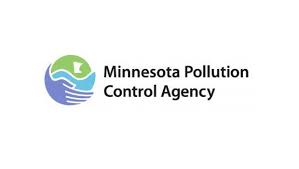 